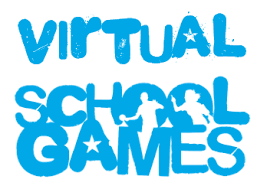 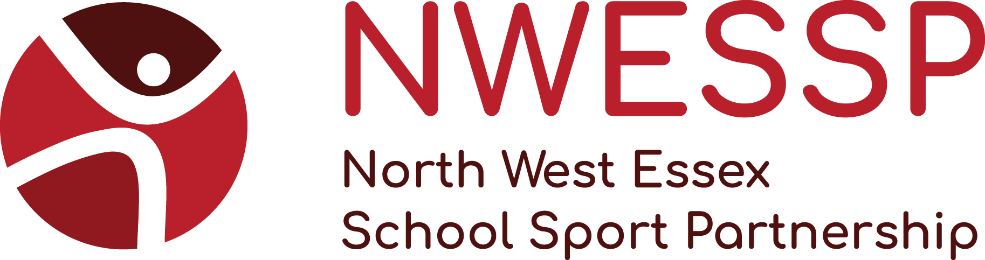 School Games Virtual ChallengesChallenge: 2.5km or 5 km Run Time Trial When: Monday 1st February – Sunday 7th February Run 2.5 km or 5 km in the fastest time possibleThe winners will be:Fastest for each year groupSchool which travelled the furthestSend your results to spatching@ramseyacademy.com before Monday 8th Feb including:Name: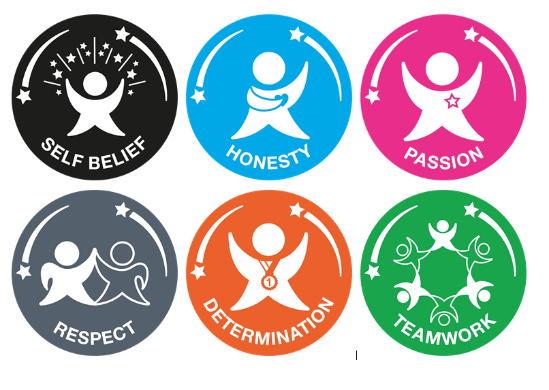 School:Gender:Year Group:Distance ran:Time Achieved:Evidence of run time (screenshot/picture): apps for recording running activity: MapMyRun, Strava, Runtastic, GaminGood Luck! Share via twitter @NWEssexSSP